Series of vocational qualification certificate ____________ No _____________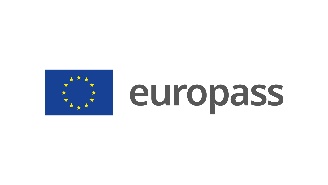 Supplement to vocational qualification certificate(*) Latvia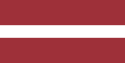 1. Title of the vocational qualification certificate(1)☐ Diploms par profesionālo vidējo izglītību☐ Profesionālās kvalifikācijas apliecībaProfesionālā kvalifikācija:  Kuģa saldēšanas iekārtu mehāniķis(1) in the original language2. Translation of the title of the vocational qualification certificate(2)☐ A diploma of vocational secondary education☐ A vocational qualification certificateVocational qualification: Refrigeration Engineer on Ships  (2) If applicable. This translation has no legal status.3. Competence profile                A refrigeration engineer on ships operates the refrigeration systems in the engine rooms and on board, including the refrigeration systems for cargo holds and containers, air-conditioning systems, cargo handling systems for liquefied gas tankers, monitors their operation, ensuring that the technological regime for the carriage of cargo is observed, carries out maintenance and repairs, complies with the requirements of labour protection, maritime safety, environmental protection and applicable national and international legislation and good maritime practice. Has acquired the additional competences of a refrigeration mechanics to perform the following professional duties and tasks:3.1. Operation of the ship's refrigeration system in accordance with the technological regime and operating rules:- prepare the refrigeration systems of the cargo holds of a reefer ship for operation;- participate in the preparation of the cargo holds of a reefer ship for the reception of cargo;- connect reefer containers to the ship's power supply;- prepare the ship's air-conditioning systems for operation;- start the ship's refrigeration systems in accordance with the operational safety rules;- monitor the operation of the ship's refrigeration systems, in particular with regard to the temperature regime and 	atmospheric composition;- detect anomalies and failures in the operation of the ship's refrigeration systems, interpret them correctly and    take appropriate action;- maintain the operation logbook and other records of the ship's refrigeration systems.3.2. Maintenance and repair of the ship's refrigeration systems:- carry out maintenance and repair of the ship's refrigeration systems and components in accordance with the 		operation and repair rules and good maritime practice;- resume operation of the ship's refrigeration systems in accordance with the operation and repair rules and good 	maritime practice;   - carry out an operational check of the ship's refrigeration systems in accordance with the operation and repair 	rules and good maritime practice. 3.3. Operation of the cargo handling system of a liquefied gas tanker:- prepare the liquefied gas tanker's cargo system, including cargo tanks and machinery, for cargo operations;- monitor the compliance of the process of connection and disconnection of cargo loading pipelines and hoses, 	including the gas vapor return pipeline, with the binding regulations;  - ensure that the cargo system and its control gauges are functioning as planned during cargo operations in 	accordance with the cargo plan and operating rules;- maintain cargo parameters (temperature, pressure, atmospheric composition of tanks) during cargo operations 	and transit according to the cargo plan and the technological regime;- monitor the condition of the insulation and atmospheric composition of cargo tanks and pipelines within the 	safety barriers;- document the cargo parameters in the gas (cargo) operations logbook in accordance with the established 	procedures.3.4. Maintenance and repair of liquefied gas tanker systems and components:- carry out maintenance and repair of liquefied gas tanker systems and components in accordance with operating 	and repair rules and good maritime practice;- resume operation of liquefied gas tanker systems and components in accordance with the operating and repair 	rules and good maritime practice;3.5. Compliance with the requirements of the laws and regulations governing the maritime sector and the principles of health and safety on board:- take care of one's personal health on board;- apply labour protection procedures on board;- comply with the requirements of international and national laws and regulations governing the maritime sector.3.6. Compliance with the ship's organisation of work:- observe the principles of watchkeeping in accordance with accepted practices and procedures on board;- observe the principles of teamwork on board;- communicate and receive information clearly and unambiguously to carry out one's job;- use internal communication systems to successfully transmit and receive messages;- comply with the priority of the work to be carried out and the binding instructions of the master and officers.Use of professional English in the performance of one's duties:- communicate in English with the crew and other persons involved in the ship's operations in the performance of 	one's duties;  - use manuals and other engineering publications in English as required for the job.3.8. Compliance with anti-pollution requirements for the marine environment:	- apply procedures to prevent pollution of the marine environment;	- take immediate action in the event of spills or pollution in accordance with the requirements of the MARPOL 	  Convention and national regulatory acts and the ship's procedures.3.9. Emergency procedures on board:  - take immediate action during a ship alarm in accordance with the nature of the emergency, the ship alarm list and 	action plans in emergency situations; - act in the event of a power failure in accordance with the ship's procedures;- extinguish a fire on board;- use life-saving equipment;- provide first aid on board.Additional competences:<<To be completed by the education institution>>;...;...;...4. Employment opportunities in line with the vocational qualification(3)         Work on board Latvian or foreign flag ships (reefer ships, liquefied gas tankers, passenger ships, fishing ships, etc.) in international navigation, provided that his/her professional competence meets the requirements laid down in the regulatory enactments on certification of seafarers.(3) If possible5. Description of the document certifying vocational qualification5. Description of the document certifying vocational qualificationName and status of the body issuing the vocational qualification certificateNational authority providing recognition of the vocational qualification certificate<<Full name, address, telephone number, website address; e-mail address of the issuing body. Legal status of the issuing body>>Ministry of Education and Science of the Republic of Latvia, website: www.izm.gov.lv Level of the vocational qualification certificate(national or international)Assessment scale/Assessment attesting fulfilment of the requirementsState-recognised document, corresponding to the fourth level of the Latvian Qualifications Framework (LQF 4) and the fourth level of the European Qualifications Framework (EQF 4).A mark of at least "average - 5" in the vocational qualification examination (using a 10-point scale).Access to the next level of educationInternational treaties or agreementsA diploma of vocational secondary education enables further education at LQF level 5/ EQF level 5 or LQF level 6/ EQF level 6.<<If applicable. To be completed by the education institution in case international treaties or agreements provide for the issue of additional certificates. If not applicable, delete comment>>Legal basisLegal basisVocational Education Law (Section 6)Vocational Education Law (Section 6)6. Means of obtaining the vocational qualification certificate6. Means of obtaining the vocational qualification certificate6. Means of obtaining the vocational qualification certificate6. Means of obtaining the vocational qualification certificate☐ Formal education:☐ Full-time☐ Full-time (work-based training)☐ Part-time☐ Formal education:☐ Full-time☐ Full-time (work-based training)☐ Part-time☐ Education acquired outside the formal education system☐ Education acquired outside the formal education systemTotal duration of training** (hours/years) _______________Total duration of training** (hours/years) _______________Total duration of training** (hours/years) _______________Total duration of training** (hours/years) _______________A: Description of the vocational training receivedB: Percentage of total (100%) programme B: Percentage of total (100%) programme C: Duration (hours/weeks)Part of the education programme completed in the education institution<<Indicate the amount (%) of the education programme completed on the premises of the education institution>><<Indicate the amount (%) of the education programme completed on the premises of the education institution>><<Indicate the amount (in hours or training weeks) of the education programme completed on the premises of the education institution>>Part of the education programme completed in workplace internship, including work-based training<<Indicate the amount (%) of the education programme completed outside the premises of the education institution,i.e. practical training in enterprises, workplace internships, work-based training>><<Indicate the amount (%) of the education programme completed outside the premises of the education institution,i.e. practical training in enterprises, workplace internships, work-based training>><<Indicate the amount (in hours or training weeks) of the education programme completed outside the premises of the education institution,i.e. practical training in enterprises, workplace internships, work-based training>>** Applicable to formal education.Further information available at:www.izm.gov.lv https://visc.gov.lv/profizglitiba/stand_saraksts_mk_not_626.shtmlNational Information Centre:National Europass Centre in Latvia, http://www.europass.lv/ ** Applicable to formal education.Further information available at:www.izm.gov.lv https://visc.gov.lv/profizglitiba/stand_saraksts_mk_not_626.shtmlNational Information Centre:National Europass Centre in Latvia, http://www.europass.lv/ ** Applicable to formal education.Further information available at:www.izm.gov.lv https://visc.gov.lv/profizglitiba/stand_saraksts_mk_not_626.shtmlNational Information Centre:National Europass Centre in Latvia, http://www.europass.lv/ ** Applicable to formal education.Further information available at:www.izm.gov.lv https://visc.gov.lv/profizglitiba/stand_saraksts_mk_not_626.shtmlNational Information Centre:National Europass Centre in Latvia, http://www.europass.lv/ 